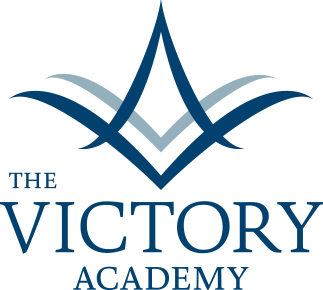 BTEC NATIONAL EXTENDED CERTIFICATE IN SPORTSUMMER WORKUNIT 3: PROFESSIONAL DEVELOPMENT IN SPORTUNIT 3 TUTOR:  Mrs KirkaldyIn preparation for the start of your course in September, you have the following work to complete over the Summer, for Unit 3.Create a CVWrite a letter of application applying to a Sports Co-ordinator job at Thinking Fitness.Create a CVResearch different formats for a CV. Select one and create your own CV. You can add your actual GCSE/BTEC level 2 grades when you receive them in August.Write a letter of application for a job.Read the job description at the end of this pack. This is a Sports Co-ordinator role at Thinking Fitness.Research Thinking Fitness to get an understanding of what type of establishment it is in the Fitness industry.Using the ‘letter of application template’ below, apply for the job at Thinking Fitness.Put your CV and letter of application in an envelope and hand in to Mrs Kirkaldy on your return in September.Letter of application templateYour address							Your phone number							Your email addressName of contactCompany name and addressDateDear Sir/Madam or Mr/Mrs XSub heading in bold showing the position being applied for Introduce yourself; mention what course you are doing, where you are doing it and why you have to do work experience as part of your courseGive reasons why you are interested in the work experience with their company.Give details of the skills, qualifications and experience you can offer. Match these to details from the job description.Please find enclosed my CV.I look forward to hearing from you.Yours faithfully (if you started with Dear Sir or Madam)Yours sincerely (if you started with their name)Your signatureYour name (typed)Job description for a Sports Co-ordinator at Thinking Fitness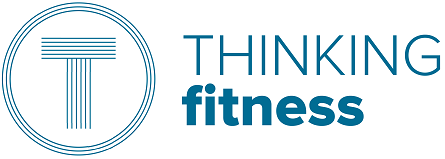 Job DescriptionThinking Fitness – Sports CoordinatorTSAT Grade A/B £7.21 per hourResponsible to: 	Sports Facilities ManagerSpecification:	The role is ideally looking for candidates with leisure industry experience or those with a real passion for sport. The role will oversee many responsibilities including the preparation of all areas for activities, supervising activities in the gym, ensure a welcoming front of house presence is delivered at all times when the centre is open.  You will have to be flexible with working hours and will be expected to work a mix of evenings and weekends.Full time, part time & casual positions (Flexible working hours and days are required)Main purpose of the post: This post has a number of key purposes:To be at the forefront when it comes to driving revenue for the centre.Provide a high quality of customer service to ensure all our members and customers have a first class leisure experience.To act in the best interests of health and safety and members of the public and staff when responsible for the overall operation of the building. The post holder will: GymSupervise activities in the Fitness Room and operate the equipment in a manner consistent with safe working practice, ensuring the efficient and effective operation of the facilityUndertake all day to day cleaning and maintenance of the equipment and fittings, to the highest possible standards, bringing to the attention of the Centre Management any faults or major repairsRecreation AssistantAssist in the communication and promotion of the centre’s services.Establish and maintain excellent relationships with our customers and potential customers, handling and escalating complaints where appropriate. Adhere to the Equality and Diversity Policy, Health and Safety procedures, operating procedures, customer service standards and uniform policy at all timesCarry out health and safety checks as directed by Centre management, passing results immediately to the appropriate person and escalating potential issues promptlyAssist with daily operations ensuring effective, accurate and timely set-ups, take-downs and changeoversReceptionUndertake cash reconciliation and banking duties in accordance with financial policy and proceduresMonitor and control entry to the CentreEnsure all customer sales and bookings are managed correctly, assisting customers with their choicesCoordinatorAssume responsibility for centre operations on a shift rota basis, ensuring the efficient and effective operation of the facility, including key holding, opening and/or closing the centreThe duties and responsibilities in this job description are not restrictive and the post-holder may be required to undertake any other duties that may be required from time to time.  Any such duties should not however substantially change the general character of the post.Person SpecificationEssentialDesirableExperienceProven experience of working in the leisure industryFully competent in using computer devicesExperience in cash handlingKey holding responsibilitiesCompetence, knowledge and skillsAbility to motivate staff to deliver high standards and targetsCurrent knowledge of sport centre activities and latest fitness trends Excellent standard of numeracy and literacyMinimum of Grade C Maths, English & Science GCSE’s Highly developed interpersonal and team working skillsExcellent communication skills at all levels, both written and verbal.Strong organisational skills with an ability to prioritise an often conflicting workloadQuality focussed, so that work is always delivered to a high standard.Ability to work on own initiative, meet deadlines and take responsible action.Personal qualitiesFlexible “can do” attitudeWell-presented and professional at all timesUnderstand need for confidentiality and able to handle sensitive issuesAct as a role model to all support staff in offering excellent customer service and a positive approach.Willingness to work flexibly including evening and weekend workCommitment to the Thinking Fitness vision and ethos